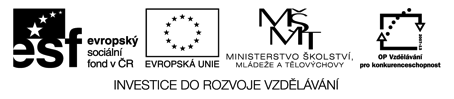 Doplňující informace k podání nabídek na veřejnou zakázku  "Webová inzerce"V rámci realizace Projektu Vzdělávání všem, reg. číslo  CZ. 1.07/3.1.00/37.0098 uveřejňuje  firma Code Creator, s.r.o., Nové Sady 988/2, Brno 602 00 doplňující informaci  k výzvě podání nabídek na veřejnou zakázku " Webová inzerce".Doplňující otázka a odpověď pro výběrové řízení  “ Webová inzerce ”Otázka :	 	Jaký je význam hodnotícího kritéria - cena za banner ?Odpověď :		Cena za zobrazený banner.